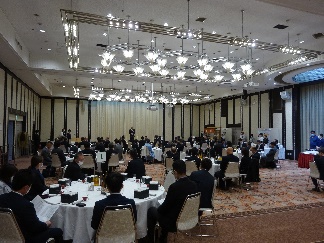 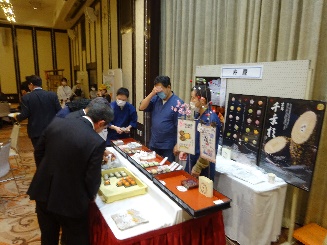 ※4名以上ご参加の場合はお手数ですが、コピーのうえお申込みください。会社名：　　　　　　  　　　　　  連絡担当者：　　　　　　　　　           電話：　　　　　　　　　　　　　　　　E-mail：　　　　　　　　　　　　　　 氏名①：                                役職：                                 氏名②：                                役職：                                氏名③：                                役職：                           ●参加費支払方法：（    月    日）に（振込・持参）予定。       ＊いずれも普通預金口座です。＊参加費振込先　・三井住友銀行　　姫 路 支 店  （普）№1193708　　     